INDICAÇÃO Nº 1145/2020Sugere ao Poder Executivo Municipal, que realize limpeza e roçagem ou sendo terreno particular intime o proprietário a realizar os serviços em toda a extensão da calçada localizada Rua do Cromo entre a Rua Caetano Sartori, e a Rua Fortunato Veronese Bairro Vila Mollon IV.Excelentíssimo Senhor Prefeito Municipal, Nos termos do Art. 108 do Regimento Interno desta Casa de Leis, dirijo-me a Vossa Excelência para sugerir que, por intermédio do Setor competente, que realize o serviço de roçagem e limpeza em Área Pública localizada que realize limpeza e roçagem ou sendo terreno particular intime o proprietário a realizar os serviços em toda a extensão da calçada localizada Rua do Cromo entre a Rua Caetano Sartori, e a Rua Fortunato Veronese Bairro Vila Mollon IV.  Justificativa:Conforme visita realizada “in loco”, este vereador pôde constatar em foto que segue anexa, a área pública ou particular necessita, com urgência, dos serviços de roçagem e limpeza, uma vez que o mato está alto, o que contribuem para proliferação de animais peçonhentos. Plenário “Dr. Tancredo Neves”, em 12 de maio de 2.020.CELSO LUCCATTI CARNEIRO“Celso da Bicicletaria”-vereador-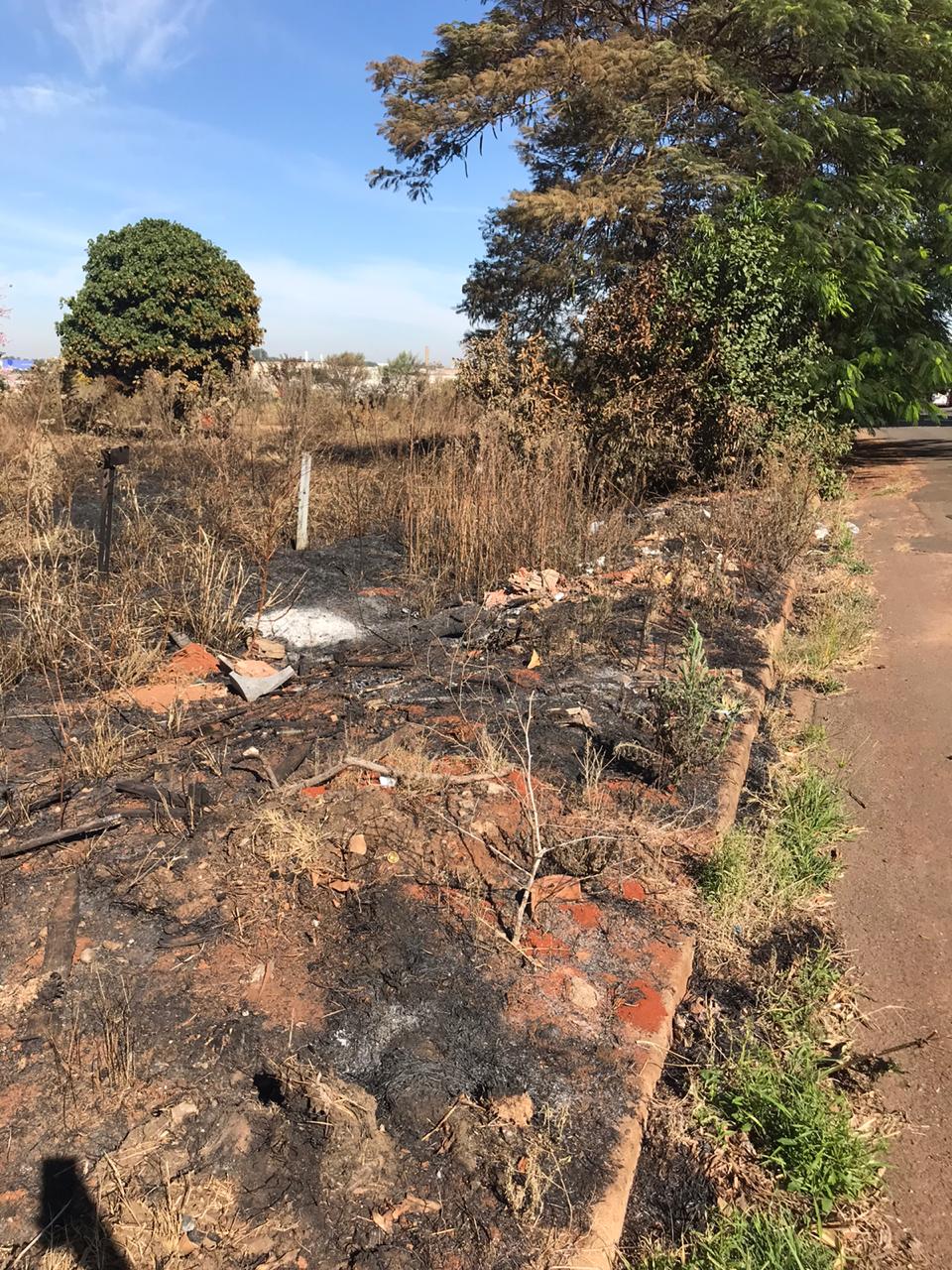 